SeminārsRTU, 2020. gada 27. oktobrīVeidlapa sagatavota, lai apzinātu semināra dalībnieku Nulles vīzijas izpratni, apkopotu ieteikumus par galvenajiem praktiskajiem Nulles vīzijas ieviešanas ceļiem.Lūdzu atbildēt uz jautājumiem tad, kad prezentācijā nonākts līdz jautājumam!1. Kad un kur pirmo reizi iepazināties ar Nulles vīzijas būtību?2. Nulles vīzijas galvenā doma3. Ko Nulles vīzija uzskata par galveno problēmu ceļu satiksmes drošībā?a)b)4. Kas rada šo galveno problēmu?a)b)5. Kas atbild par (veido) ceļu satiksmes drošību?6. Kādas ir cilvēku vēlmes satiksmes drošībā?7. Kāds ir ceļu satiksmes drošības politikas mērķis?Papildus jautājumi semināra beigās :Kādas tēmas būtu konferencē aktuālākās no ārzemju lektoriem?Kuru Latvijas personu un organizāciju prezentācijas būtu vērtīgas konferencei?Kā varētu uzlabot šodienas semināra saturu?Lūdzam šo dokumentu iesūtīt uz visionzero@rtu.lvKādi ceļu satiksmes organizācijas tipveida risinājumi Latvijā neatbilst Nulles vīzijai?Atļautais ātrums ārpus apdzīvotām vietāmAtļautais ātrums apdzīvotās vietāsGājēju pārejasNeregulējami krustojumiRegulējami krustojumiKampaņasCitiKas būtu Latvijā jādara, lai nodrošinātu ?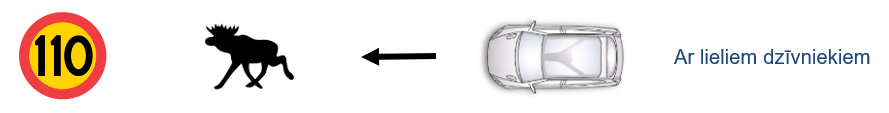 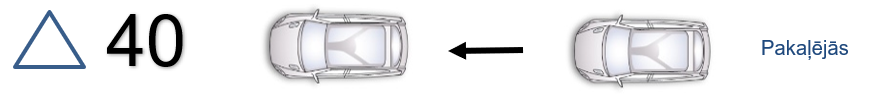 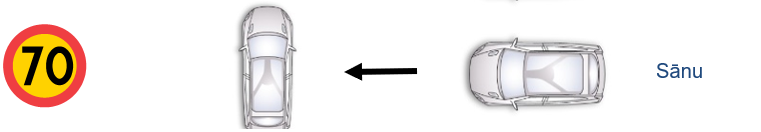 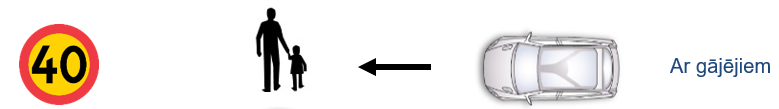 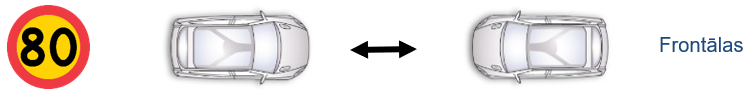 Ceļu satiksmes drošības indikatori (izmērāmi rādītāji, kas visvairāk ietekmē drošību)Jūsu novērtējums drošības indikatoru izmantošanai:Citi iespējamie indikatoriGājējiem, velosipēdistiem u.c.ĀtrumsAutomobiļu daļa, kas brauc nepārsniedzot atļauto ātrumuDrošības jostasAutobraucēju daļa, kas pareizi lieto drošības jostu vai bērnu aizsardzības sistēmasAizsargaprīkojumsMopēdu vadītāju un motociklistu daļa, kas lieto aizsargķiveriAlkoholsVadītāju daļa, kas brauc esot alkohola satura asinīs pieļaujamās robežāsNovēršanāsVadītāju daļa, kas nelieto rokā turamu mobilo ierīciAutomobiļa drošībaJauno automobiļu daļa ar EuroNCAP drošības vērtējumu vismaz definētajā līmenī *InfrastruktūraNobrauktā attāluma daļa pa ceļiem ar drošības vērtējumu virs definēta līmeņa *Palīdzība pēc negadījumaLaiks minūtēs un sekundēs starp izsaukuma zvanu pēc avārijas, kura ir personas ievainojumi un palīdzības dienestu ierašanos negadījuma vietā 95% gadījumos